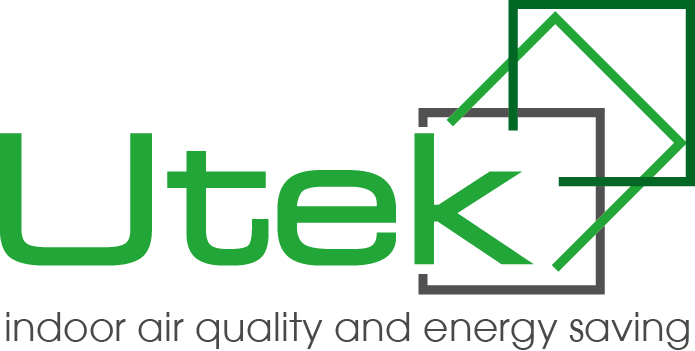 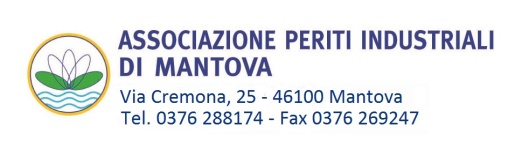 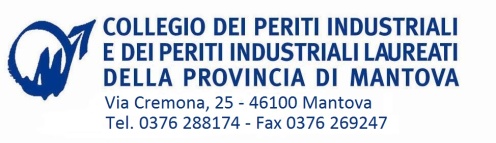 Incontro tecnico con crediti formativiper Periti Industriali e Periti Industriali Laureati della Provincia di Mantova  Ventilazione meccanica, trattamento aria e climatizzazioneCon la presente siamo lieti di invitarla all’incontro tecnico formativo della durata di 7 ore con il riconoscimento di 6 crediti formativi, previsto per mercoledì 26 e giovedì 27 ottobre.Il corso è organizzato presso la sede Utek in Via Provinciale n.30, Mazzo di Valtellina (SO) e si svilupperà su due giornate, 3 ore di corso al pomeriggio del primo giorno e 4 ore la mattina del secondo giorno.Pernotto, vitto e alloggio a carico di Utek s.r.l.Spese di trasferta (pulman oppure car sharing) a carico dei partecipanti Il corso è vincolato ad un numero massimo di 18 persone, in caso le adesioni superino il numero massimo potrà essere organizzato un altro incontro con data da definire.PROGRAMMAPomeriggio del 26 ottobre dalle ore 15:00 alle ore 18:00 circaPresentazione aziendaleVentilazione Meccanica Controllata (cenni)Recuperatori per diverse applicazioni (residenziale, terziario, industriale)Regolamenti UE nr. 1253/2014 e nr. 1254/2014 (la costruzione dei recuperatori di calore, caratteristiche essenziali, corretta documentazione, …)Coffee breakEsempio di progettazione a normaApprofondimenti tecniciMattina del 27 ottobre dalle ore 9:00 alle ore 13:00 circaConfiguratore www.AirFactory.it (selezione unità)Programma di calcolo DuctVMC© (anticipazioni)Coffee breakCenni funzionamento dei pannelli di controllo e funzioni, logiche di gestione (ventilatori, post riscaldamento, by-pass, antighiaccio), accessori (sonde CO2, UR) ed impostazione della macchina e ingressi / uscite digitaliApprofondimenti tecniciVisita allo stabilimento Utek s.r.l.Ai Periti Industriali e Periti Industriali Laureati, la partecipazione all’evento dà diritto a n. 6 (sei) crediti formativi ai sensi del Regolamento per la Formazione Continua dei Periti Industriali in vigore dal 01.01.2014. 